ТАЛЬНІВСЬКА  РАЙОННА  РАДАЧеркаської областіР О З П О Р Я Д Ж Е Н Н Я02.04.2015                                                                                 №  28-кПро організаційні заходи щодо забезпечення виконання  Закону України  «Про очищення влади» у виконавчому апараті Тальнівської районної ради   Відповідно до статтей 55,59 Закону України «Про місцеве самоврядування в Україні», Закону України «Про очищення влади» та  з метою недопущення до участі у роботі виконавчого апарату районної ради осіб, до яких застосовується заборона обіймати посади в органах місцевого самоврядування:1. Визначити організаційний відділ виконавчого апарату районної ради відповідальним за проведення перевірки достовірності відомостей, що подаються посадовими і службовими особами виконавчого апарату районної ради, а також особами, які претендують на зайняття відповідних посад, щодо застосування заборон, передбачених частинами  третьою і четвертою статті 1 Закону України «Про очищення влади» (далі - перевірка), зокрема:1.1. здійснення перевірки особових справ працівників виконавчого апарату районної ради для виявлення осіб, до яких застосовуються положення Закону України «Про очищення влади»;1.2. проведення необхідних заходів щодо здійснення перевірки (подання посадовими особами  та особами,  які претендують на зайняття відповідних посад, заяви щодо застосування або незастосування до них відповідних заборон, визначених частинами третьою або четвертою статті 1 Закону, згоди на проходження перевірки, згоди на оприлюднення відомостей про них, направлення запитів про перевірку відомостей, направлення повідомлення до Міністерства юстиції України тощо) відповідно до чинного законодавства. 2.Начальнику організаційного відділу забезпечити оприлюднення цього розпорядження на веб-сайті районної ради та доведення  до відома посадових і службових осіб виконавчого апарату районної ради. 3.Контроль за виконанням цього розпорядження залишаю за собою. 

Голова районної  ради                                                            Н.Руснак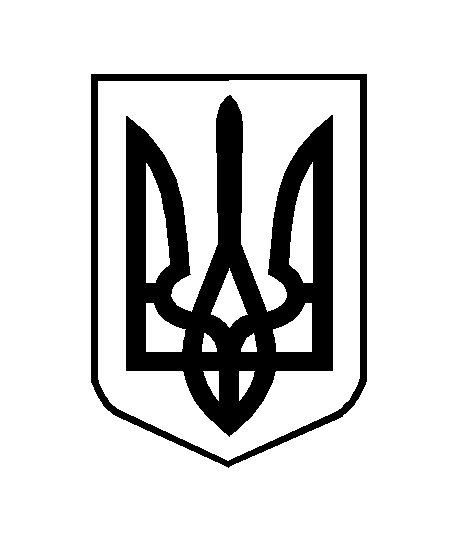 